Informatyka Zbliżają się majowe święta, w tym Święto flagi.W programie Paint (start – programy – akcesoria - Paint) lub innym programie graficznym wykonaj rysunek flagi i pokoloruj go. Rysunek zapisz na dysku. Prześlij rysunek na adres: r.dobrowolska@soswnowogard.pl
lub zrób zdjęcie, które pokażesz mi w szkole.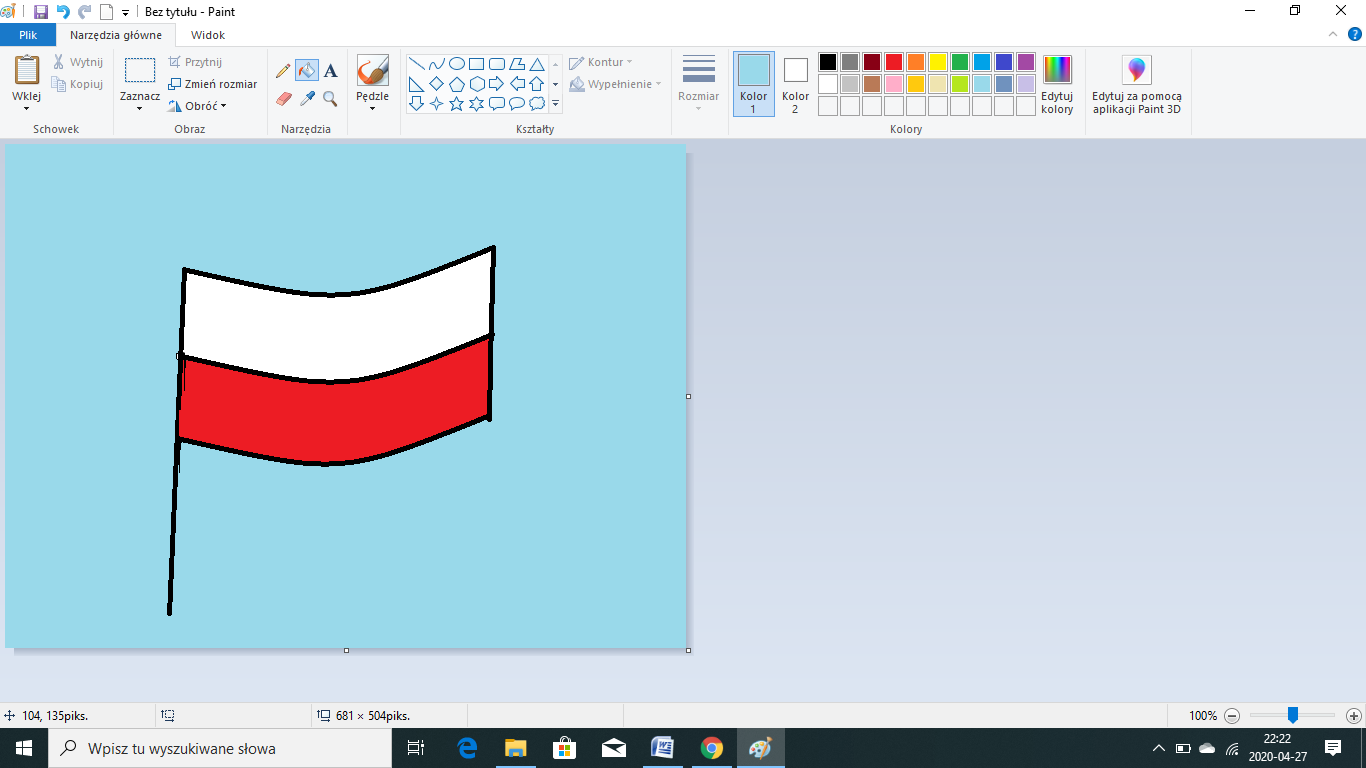 